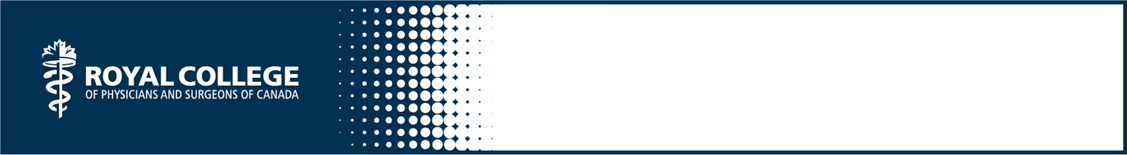 Leader Role CompetenciesThe unmodified content below was created for the CanMEDS Teaching and Assessment Tools Guide by S Glover Takahashi, M Chan, and D Dath and is owned by the Royal College of Physicians and Surgeons of Canada. You may use, reproduce and modify the content for your own non-commercial purposes provided that your modifications are clearly indicated and you provide attribution to the Royal College.  The Royal College may revoke this permission at any time by providing written notice.  NOTICE:  The content below may have been modified from its original form and may not represent the opinion or views of the Royal College.Instructions for Learner: Observe and take (non-identifying) notes on your Leader Role activities in day-to-day practiceRemember to be cautious about confidentiality when taking notesReview with faculty as arranged or initiate a review of your case reports to get feedback Resident name: _______________________________Resident role in this location:_____________________Rotation/Site/Organization: (include details about when, where, how long, type of service)A.	Resources For This Rotation/Site/Organization 1.	List the KEY resources, guidelines, policies and protocols that you used to understand your role and responsibilities.
(i.e. job description, on call responsibility phone contact list)2.	List OTHER key sources for information/assistance that were available for this Rotation/Site/Organization? 
Are there gaps?3.	Rate your approach to those elements of leadership that apply in this case that you are reporting on (e.g. leadership process, management, stewardship, quality improvement, patient safety). Rate your approach by including your own viewpoint and remember to include the feedback of others to inform your ratings. List important areas or ideas for improvement that are priorities for you. Other notes/reflections:Other notes/reflections:
4.	Summarize your TOP two or three areas of strength 5. 	Planning for improvementA. Leadership processIN THIS CASEaRate your approach IN THIS SITUATION. Explain ratingRate your approach IN THIS SITUATION. Explain ratingRate your approach IN THIS SITUATION. Explain ratingRate your approach IN THIS SITUATION. Explain ratingRate your approach IN THIS SITUATION. Explain ratingRate your approach IN THIS SITUATION. Explain ratingAreas or ideas for priority improvement?A. Leadership processIN THIS CASEa1Verypoor2Poor3Solidcompetent4Verygood5SuperbNotapplicableAreas or ideas for priority improvement?Asks what needs to be doneAsks what is right for the patient(s), problem, organization etc. Develops action plansTakes responsibility for decisionsTakes responsibility for communicationsFocuses on opportunities rather than problems Leads productive meetingsThinks and says “we” rather than “I”B. Management processIN THIS CASERate your approach IN THIS SITUATION. Explain ratingRate your approach IN THIS SITUATION. Explain ratingRate your approach IN THIS SITUATION. Explain ratingRate your approach IN THIS SITUATION. Explain ratingRate your approach IN THIS SITUATION. Explain ratingRate your approach IN THIS SITUATION. Explain ratingAreas or ideas for priority improvement?B. Management processIN THIS CASE1Verypoor2Poor3Solidcompetent4Verygood5SuperbNotapplicableAreas or ideas for priority improvement?Ensures understanding of work and timelinesIdentifies the priority tasks and timelinesEstablishes steps and sequence to deliver outcomes on timeShares work through effective delegationAssigns people important activitiesAssigns tasks based on match/fit of competencies and strengthAssigns tasks based on learning needsMonitors people’s progressCommunicates and clarifies with peopleCoaches peoples’ progress and successFlexibly modifies plans with new, emerging situationsDeploys people with new, emerging situationsIntegrates personal and professional prioritiesUses tools and resources effectively to achieve outcomes#Summarize your TOP two or three areas that need priority improvement over the next four to eight weeks?How are you going to work on your priorities over the next four to eight weeks?How will you know that you have achieved the needed improvement in your priority areas?1.2.3.